ЧЕРКАСЬКА ОБЛАСНА РАДАР І Ш Е Н Н Я23.04.2021                                                                               № 6-47/VIIIПро звернення депутатів Черкаської обласної ради до Верховної Ради України щодо внесення  змін до Постанови від 16 грудня 2020 року №1092-IXВідповідно до статті 43 Закону України «Про місцеве самоврядування 
в Україні» обласна рада    в и р і ш и л а :Звернутися до Верховної Ради України щодо внесення  змін до Постанови від 16 грудня 2020 року №1092-IX про підготовку і відзначення у жовтні                       2021 року 100-річчя з дня заснування Черкаського національного університету імені Богдана Хмельницького (текст звернення додається).  Голова									А. ПІДГОРНИЙ Додаток до рішення обласної ради від  23.04.2021  № 6-47/VIIIЗверненнядепутатів Черкаської обласної ради до Верховної Ради Українищодо внесення змін до Постанови від 16 грудня 2020 року №1092-IX про підготовку і відзначення у жовтні 2021 року 100-річчя з дня заснування Черкаського національного університету імені Богдана ХмельницькогоУ 2021 році Черкаський національний університет імені Богдана Хмельницького  відзначає свій столітній ювілей. В історичних архівах датою заснування цього закладу вищої освіти значиться 6 лютого 1921 року. Однак пандемія та карантинні обмеження  внесли корективи у святкування ювілею університету. З цих же причин Черкаський національний університет імені Богдана Хмельницького не включений до переліку пам’ятних дат і ювілеїв у 2021 році, затвердженого постановою Верховної Ради України від 16 грудня 2020 року №1092-IX.  Разом з тим, відзначення колективу та пошанування видатних людей,                які працювали і навчалися в університеті упродовж століття, є надзвичайно важливим і для Черкащини і для освітян України. Адже сьогодні Черкаський національний університет є одним із провідних закладів вищої освіти центральної України, проводить навчання за 90  освітніми програмами освітніх ступенів бакалавр та магістр (мистецтво, економіка, IT-технології, фізика, математика,  природничі та гуманітарні науки), має  висококваліфікований професорсько-викладацький склад: 80 докторів наук та 321  кандидат наук.                В освітньому середовищі України відомі 15 наукових шкіл університету,                             5 із них отримали міжнародне визнання. В університеті навчається                           понад 6 тисяч студентів. На єдиній в Черкаській області кафедрі військової підготовки готують молодших офіцерів для Збройних сил України. За останні 5 років університет покращив показники в українських                     і міжнародних рейтингах, зокрема, в академічному рейтингу закладів вищої освіти України «Топ – 200 Україна» на 25 позицій. Присутність університету                 в міжнародному рейтингу QS Quacquarelli Symonds (один із 10 українських ЗВО) та  міжнародному рейтингу  QS University Ranking for EECA (один                                     із 25 українських ЗВО) свідчить про високу якість освіти та результативність наукової діяльності закладу.  У нещодавно опублікованому консолідованому рейтингу видання про маркетинг і технології для бізнесу, стартапів                                і підприємців ЧНУ став 28-м серед 282 університетів, академій, інститутів України.Як спадкоємець Черкаського державного педагогічного інституту університет підготував  десятки тисяч фахівців для системи освіти Черкаської області. Сьогодні на Черкащині немає жодного навчального закладу,                                                   де б не працював хоча б один випускник ЧНУ.Зважаючи на суспільне значення пам’ятної дати та роль університету                        в розвитку освіти і Черкаського краю, становленні й утвердженні української державності, депутати Черкаської обласної ради звертаються до Верховної Ради України щодо внесення відповідних  змін до Постанови від 16 грудня 2020 року                     №1092-IX, щодо підготовки і відзначення у жовтні 2021 року 100-річчя з дня заснування Черкаського національного університету імені Богдана Хмельницького.                                              Схвалено на шостій сесії Черкаської обласної ради VIII скликання                                  23 квітня 2021 року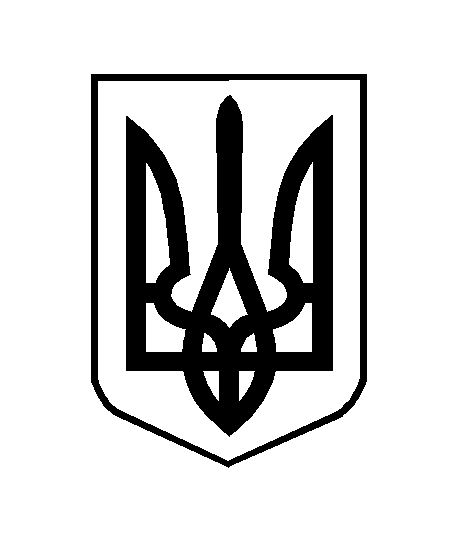 